Kedves Szüleink, Tanáraink, Barátaink, Ismerőseink!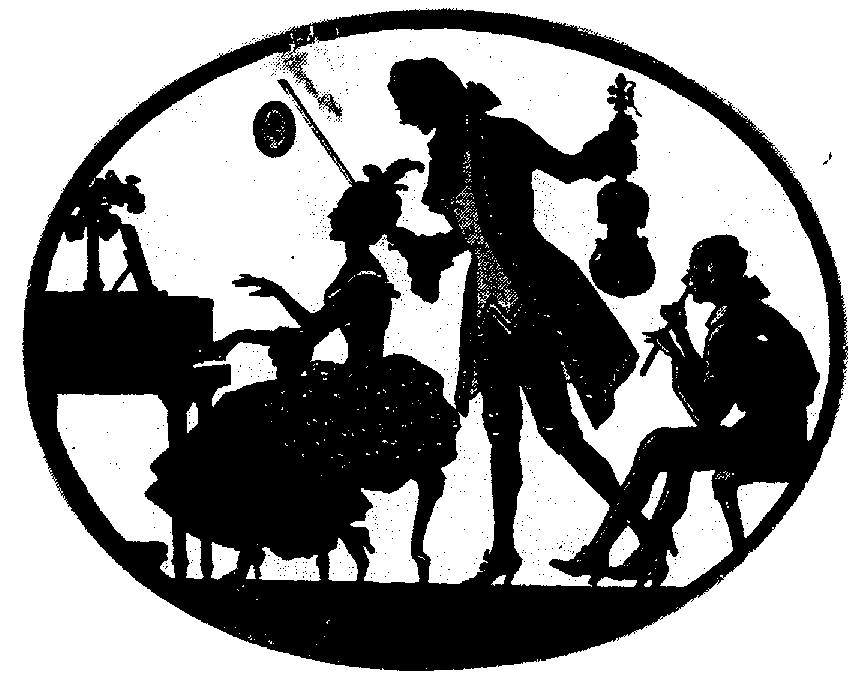 Sok szeretettel várunk mindenkitmájus 29-én, kedden 17:30 órakor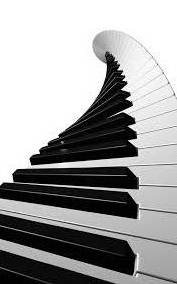 az Árpád Fejedelem Általános Iskolában!                                                                                                    (Árpád Fejedelem Gimnázium és Általános Iskola aula)Aki segített a művek megtanulásában: Domokos Lehel1, Iván Katalin2, Nemes Gábor3, Sánta Albert4Műsorunk: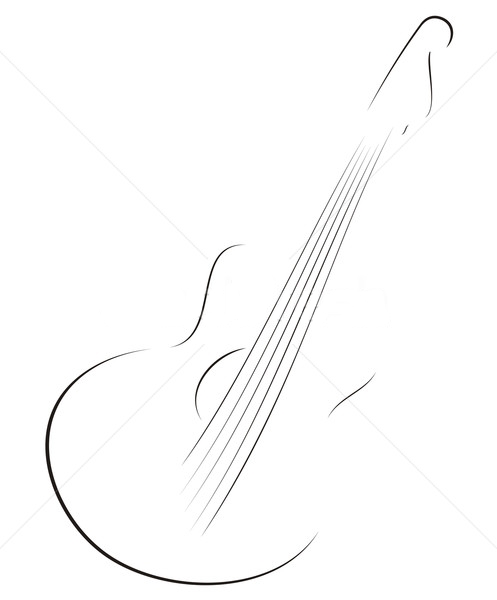 Akik játsszák:1Megismerni a kanásztLakatos Gergő Áron1gitárek2 2Hová mégy, te kis nyulacskaKépíró Ruben Márk1gitár13Abeljev: Dalocska  Hajdu A.: CsúfolódóSzalai Máté2zongora24Szelényi I.: Körhinta  Szőnyi E.: TáncDomján Botond2zongora25Hej, tulipánKeszthelyi Gábor3gitár16Hove: CanarieKovács Áron3gitár17Richard Wright: In The RainforestNémeth Ábel3gitár18A. Kress: Menüett  Papp L.: MozdonyMaróti Márk2zongora39Krieger: Menüett  Majkapar: Kis kertbenKomáromi Bence2zongora310Francia táncNémeth Luca3gitár111KolozsvárosSuvák Martin3gitár112Borsót főztemSzokol Dominik3gitár113Kedvenc dolgaim (a zene hangjai musicalből)Marsovszki Réka4szintetizátor414Muro: A danceSzabó Rebeka Éva3gitár215Anonymus: TáncSzécsi Tamás3gitár216F. Schubert: C- dúr keringő  Bartók B.: RegősénekFülöp Armand2zongora517Suba S.: AndantinoDeák Eliza Karina1gitár3 18J. Küffner: LändlerGerner Csaba Máté1gitár319L. Cohen: HallelujahMóninger Tamás4szintetizátor420Richard Wright: DaydreamGuth Fióna3gitár221Angol táncPapuga Belovári Anna3gitár222The Fat Rat: MonodyRab Zsombor2zongora523Brower: Etüd II/VSomos Ábel3gitár424F.Tárrega: EstudioBuzás Donát1gitár425Diabelli: Scherzo  Bartók B.: Hej, tulipánVillányi Kata2zongora126W.A.Mozart: AndanteUjhelyi Zsolt1gitár527Kuhlau: C- dúr szonatina III. tételBozsits Virág2zongora2